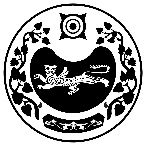 СОВЕТ ДЕПУТАТОВ МОСКОВСКОГО СЕЛЬСОВЕТАУСТЬ-АБАКАНСКОГО РАЙОНА		ПРОЕКТРЕШЕНИЕ  от «   »                 2022 года               с. Московское                                     № О досрочном прекращении полномочий депутата Совета депутатовМосковского сельсовета четвертого созываХакимовой Светланы ВикторовныРассмотрев личное заявление депутата Совета депутатов Московского сельсовета четвертого созыва Хакимовой Светланы Викторовны, избранного по пятимандатному избирательному округу № 1, о досрочном прекращении депутатских полномочий, в связи с избранием в депутаты Совета депутатов Усть-Абаканского района, руководствуясь подпунктом 2 пункта 10 статьи 40 Федерального закона от 06.10.2003г. № 131-ФЗ «Об общих принципах организации местного самоуправления в Российской Федерации» (в редакции Федерального закона от 02.07.2013г. № 185-ФЗ), ст.35 Устава муниципального образования Московский сельсовета, Совет депутатов Московского сельсоветаР Е Ш И Л:1. Прекратить досрочно полномочия депутата Совета депутатов Московского сельсовета четвертого созыва Хакимовой Светланы Викторовны, избранного по пятимандатному избирательному округу № 1, в связи с избранием в депутаты Совета депутатов Усть-Абаканского района2. Направить настоящее Решение в территориальную избирательную комиссию Усть-Абаканского района.3. Настоящее решение вступает в силу после его официального опубликования (обнародования).Глава Московского сельсовета Усть-Абаканского района Республики Хакасия                                               				А.Н.  Алимов